GREENFIELD   FIRE TERRITORY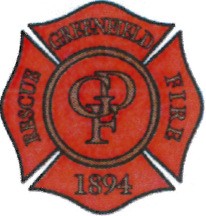 Jason D. Horning, FIRE CHIEF 	17 W. South Street, Greenfield, IN	(3 17) 477-4430 (Fax) 477-44314/11/2023Mayor Fewell & Board of Works members,I request to hire Matthew Day and Craig Cusenz as part time firefighter/EMT’s at a rate of $18 per hour effective 4/15/2023Respectfully Submitted,Jason Horning